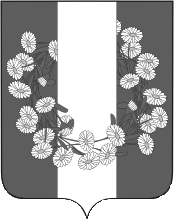 АДМИНИСТРАЦИЯ БУРАКОВСКОГО СЕЛЬСКОГО ПОСЕЛЕНИЯ КОРЕНОВСКОГО  РАЙОНА РАСПОРЯЖЕНИЕот  02.09.2019					                                                          № 49-р хут.БураковскийОб утверждении должностного регламента лица, ответственного за организацию обработки персональных данных в администрации Бураковского сельского поселения Кореновского районаВ соответствии с  Федеральным законом Российской Федерации от 27 июля 2006 года № 152-ФЗ «О персональных данных», постановлением правительства Российской Федерации от 21.03.2012 № 211 «Об утверждении перечня мер, направленных на обеспечение выполнения обязанностей, предусмотренных Федеральным законом «О персональных данных»:1. Утвердить должностной регламент лица, ответственного за организацию обработки персональных данных в администрации Бураковского сельского поселения Кореновского района (прилагается).2.Общему отделу администрации Бураковского сельского поселения Кореновского района (Абрамкина) обеспечить обнародование данного распоряжение в установленных местах и разместить на официальном сайте администрации Бураковского сельского поселения Кореновского района в информационно-телекоммуникационной сети «Интернет».3. Контроль за выполнением настоящего распоряжения оставляю за собой.4. Распоряжение вступает в силу со дня его подписания.Исполняющий обязанности главы Бураковского сельского поселения   Кореновского района                                                                         Е.М.БаязоваПРИЛОЖЕНИЕ УТВЕРЖДЕНраспоряжением администрации                                                                         Бураковского сельского поселенияКореновского районаот 02 сентября 2019 года № 49-р1. Общие положения1.1. Настоящий регламент определяет основные функции, обязанности, права и ответственность лица, ответственного за организацию обработки персональных данных в администрации Бураковского сельского поселения Кореновского района (далее – лицо, ответственное за организацию обработки персональных данных).1.2. Лицо, ответственное за организацию обработки персональных данных назначается соответствующим распоряжением администрации Бураковского сельского поселения Кореновского района.1.3. Лицо, ответственное за организацию обработки персональных данных руководствуется в своей деятельности законодательными актами и нормативными правовыми актами в области обработки персональных данных, а также настоящим регламентом. 1.4. Лицо, ответственное за организацию обработки персональных данных обязано знать следующие нормативные и методические документы: Федеральный закон от 27 июля 2006 года № 152-ФЗ «О персональных данных», Федеральный закон от 27 июля 2006 года № 149-ФЗ «Об информации, информационных технологиях и о защите информации», Указ Президента Российской Федерации от 06 марта 1997 года № 188 «Об утверждении перечня сведений конфиденциального характера», постановление Правительства Российской Федерации от 01 ноября 2012 года № 1119 «Об утверждении требований к защите персональных данных при их обработке в информационных системах персональных данных», Постановление Правительства Российской Федерации от 15 сентября 2008 года № 687 «Об утверждении положения об особенностях обработки персональных данных, осуществляемой без использования средств автоматизации»,  Постановление Правительства Российской Федерации от 21 марта 2012 года № 211 «Об утверждении перечня мер, направленных на обеспечение выполнения обязанностей, предусмотренных Федеральным законом «О персональных данных» и принятыми в соответствии с ним нормативными правовыми актами, операторами, являющимися государственными или муниципальными органами»; другие локальные нормативные акты и методические документы в области защиты персональных данных. 22. Должностные обязанности Для выполнения возложенных на него функций лицо, ответственное за организацию обработки персональных данных обязано: ознакомить муниципальных служащих администрации Бураковского сельского поселения Кореновского района, допущенных к обработке персональных данных, под подпись с документами, определяющими политику в отношении обработки персональных данных и иными локальными нормативными актами, необходимыми для ознакомления; организовать сбор с муниципальных служащих администрации Бураковского сельского поселения Кореновского района, допущенных к обработке персональных данных, письменного обязательства о соблюдении режима конфиденциальности персональных данных субъекта и соблюдении правил их обработки; проводить периодические инструктажи работников по вопросам обеспечения обработки и защиты персональных данных;осуществлять прием субъектов персональных данных по вопросам обработки и защиты персональных данных указанных субъектов; по запросу субъекта персональных данных сообщать ему сведения об обработке его персональных данных, в том числе ознакомить с Правилами обработки персональных данных в администрации Бураковского сельского поселения Кореновского района;по запросу субъекта персональных данных организовать уточнение, блокирование или уничтожение персональных данных указанного субъекта или указывать работникам, уполномоченным на требуемую операцию с персональными данными, на необходимость проведения указанной операции; вести журнал учета обращений субъектов персональных данных; осуществлять контроль за выполнением разовых или периодических мероприятий по обеспечению безопасности персональных данных; отслеживать изменения законодательства о персональных данных и вносить в установленном порядке корректировки к соответствующим локальным нормативным актам; осуществлять сопровождение и решение вопросов проверочной комиссии уполномоченного органа по защите прав субъектов персональных данных при проведении проверки; осуществлять контроль и учет передачи персональных данных по запросам третьих лиц/организаций. 3. ПраваДля осуществления своих обязанностей лицо, ответственное за обработку персональных данных имеет следующие права: указывать работникам, допущенным к обработке персональных данных, на необходимость выполнения установленных мер по обеспечению безопасности персональных данных; 3не допускать работников до обработки персональных данных до подписания ими письменного обязательства о неразглашении персональных данных;воздействовать на лиц, ответственных за разовые или периодические мероприятия по обеспечению безопасности персональных данных, в вопросах готовности указанных мероприятий; право доступа ко всем носителям персональных данных; право доступа ко всем локальным нормативным актам в области обработки и защиты персональных данных; указывать лицам, участвующим в обработке персональных данных, на необходимость осуществления уточнения, блокирования или уничтожения персональных данных по запросу субъекта; вносить на рассмотрение руководства предложения по совершенствованию работы, связанной с обязанностями, предусмотренными настоящим регламентом. 4. ОтветственностьЛицо, ответственное за организацию обработки персональных данных несет ответственность за: осведомленность работников, участвующих в обработке персональных данных, в вопросах обеспечения безопасности персональных данных; комплектность и содержание локальных нормативных актов в области защиты персональных данных; своевременность выполнения разовых и периодических мероприятий по обеспечению безопасности персональных данных; выполнение обязанностей перед субъектами персональных данных и органами, регулирующими взаимоотношения в области обработки персональных данных; неисполнение и ненадлежащее исполнение своих обязанностей, предусмотренных настоящим регламентом, в пределах, определенных действующим трудовым законодательством.  5. Заключительные положенияДолжностной регламент подлежит пересмотру в случае изменения законодательства Российской Федерации о персональных данных, определяющего должностные обязанности ответственного за организацию обработки персональных данных в администрации Бураковского сельского поселения Кореновского района.Исполняющий обязанности главы Бураковского  сельского поселения   Кореновского района                                                                         Е.М.БаязоваДОЛЖНОСТНОЙ РЕГЛАМЕНТ
лица, ответственного за организацию обработки персональных данных в администрации Бураковского сельского поселения Кореновского района
